Тезисы выступления Гордеевой Л.А. на семинаре классных руководителей 15.01.2015 г. МОУ СОШ № 6Ключевые компетентности социального проектирования       Компетентность — это понятие, занимающее в мировой образовательной практике второй половины XX века одно из центральных мест. Компетенция выходит за рамки знаний и умений, она включает мобилизацию знаний, умений, поведенческих отношений, ориентированных на условия конкретной деятельности. Метод проектов.  Сущность социального проектированияМетод проектов по своей дидактической сути нацелен на формирование способностей, позволяющих  эффективно действовать в реальной жизненной ситуации, обладая которыми выпускник школы может адаптироваться к изменяющимся условиям, ориентироваться в разнообразных ситуациях, работать в различных коллективах.Социальное проектирование - это процесс конструирования желаемых состояний будущего  Социальное проектирование – это перспективная технология использования социологического знания.  Социальное проектирование – это технология решения социальных проблемВ своей работе я широко использую метод социального проектирования так, например в 2009 году был осуществлен социальный проект «Нескучный сад».Руководитель проекта:Гордеева Людмила Александровна, учитель истории и общестеознания МОУСОШ №6Авторы и исполнители проекта:учащиеся б-х-7-х классов МОУ СОШ№ 6 в составе профильного отряда «Затейники» летнего пришкольного лагеря с дневным пребыванием детейСроки реализации проекта:июнь 2009 годаМесто реализации проекта.внутренний дворик на пришкольной территории МОУ   СОШ №6Постановка проблемы:необходимость создания проекта возниклапотому, что школе необходим релаксационный центр для учащихся, расположенный на территории пришкольного участка, который можно будет использовать для отдыха органов зрения учащихся и учителей (дворик хорошо просматривается из окон школьных коридоров и классных кабинетов), а также в этом дворике можно проводить различные игры, фестивали, линейки. Ярко раскрашенный мозаичный рисунок радует глаз и улучшает настроение (методика офтальмолога Зайцева Л.А.)Цель и социальная значимость проекта:благоустройство и эстетическое оформление школьного дворика с целью создания релаксационного центра в смешанной творческой группе учащихсяЭтапы реализации проекта:1. Постановка проблемы, создание творческих групп учащихся из числа 6-х и 7-х классов (апрель 2009 года).2.Работа творческих групп над проектами, оформление и конкурс проектов (май 2009 года).3.Закупка необходимых материалов для реализации проекта: краски, кистей, семян, рассады (5-6 июня 2009 года).4. Подготовка территории школьного дворика к реализации проекта: очистка плит от травы, разметка плит (7-8 июня 2009 года).5.Создание клумбы «Лесная опушка»: замена грунта на клумбе, посадка деревьев и цветов, окраска и размещение камней, выкладывание бордюра декоративными элементами (9,12 июня 2009 года).6. Окраска плит, создание красочного мозаичного рисунка из окрашенных элементов плит (14-19 июня 2009 года).7. Подведение итогов реализации проекта, оформление проекта (20 июня 2009 года).8. Проведение первого школьного фестиваля «Нескучный сад», презентация проекта, награждение участников (21 июня 2009 года).Материальное обеспечение проекта:Для реализации проекта и выполнения 4 го и 5-го этапов проектных работ закуплены и использованы следующие материалы:ИТОГО:затрачено 1243 рублей 40 копеекПРИМЕЧАНИЕ:      израсходовано 12 литров эмали ПФ-115 на 10м * 7.5м = 75 кв.м площади плит.Источники финансирования:добровольные родительские пожертвованияРезультаты реализации проекта:В нашей школе появился красивый дворик «Нескучный сад», где никогда не будет скучно играть летом, во время летних каникул, а когда мы вернемся в классы, то на переменах наши усталые глаза будут отдыхать, глядя на причудливую мозаику разноцветных плит.В 2012 году был реализован социальный проект «От экологии природы к экологии души». В результате него была облагорожена территория, прилегающая к МОУ СОШ № 6.В 2014-2015 году совместно с Центральной городской библиотекой им. А.П. Малашенко реализуется социальный проект «Доброта спасет мир»В настоящее время  подрастающее поколение часто обвиняют в бездуховности, безверии, агрессии. Характерными причинами данной ситуации  являются отсутствие  чётких положительных ориентиров  для молодого поколения, резкое ухудшение морально – нравственной обстановки в обществе. Наших детей окружает жестокость и агрессия, исходящая от средств массовой информации, телевидения, ими изобилуют и многочисленные компьютерные игры, материалы отдельных сайтов интернета. Важной педагогической задачей  формирования  личности является выработка обучающимися  активной жизненной позиции, нетерпимости  к отклонению  от норм нравственности. Анализ научной литературы, образовательной практики показал, что данная проблема носит многоаспектный характер – философский, социологический, психологический, педагогический, методический.Философский аспект  духовно-нравственных ценностей раскрывается в работах зарубежных (Г. Гегель, И. Кант) и отечественных (К.С. Аксаков, И.А. Ильин, М.С. Каган) ученых-философов.Психологические подходы к формированию духовно-нравственных ценностей рассматриваются в работах Л.С. Выготского, А.Н. Леонтьева, В.С. Мухиной и др.Педагогический аспект формирования духовно-нравственных ценностей раскрыт в исследованиях Ш.А. Амонашвили, Н.К. Крупской, А.С. Макаренко, В.А. Сухомлинского и др.Цели: - воспитание добрых качеств, умения дружить и бережно относиться друг к другу, чувство толерантности, культуры поведения в Интернет-пространстве;- подготовка к проявлениям вежливости в различных жизненных ситуациях;- формирование нравственной позиции по отношению к добру и злу и к восприятию чужой точки зрения;- развитие  эмпатии.Задачи: - дать определение добра и зла; - усвоить моральные нормы и нормы поведения в Интернет- пространстве; - выявить качества добродетельного человека;- учить совершать добродетельные поступки сознательно, добровольно, повседневно, бескорыстно, с чувством собственного достоинства;- приобрести опыт коммуникативной деятельности.Формы и методы организации воспитательного процесса:- использование метода «Мозговой штурм»;-  беседы с элементами диалога, рассказы, игры различной направленности;- показ наглядно-демонстрационного материала;- просмотр видеоматериалов;- организация продуктивной деятельности;- рассматривание книжных иллюстраций, репродукций;- разбор житейских ситуаций.Ожидаемые результаты:Воспитание нравственных чувств и этического сознания:- начальные представления о моральных нормах и правилах нравственного поведения, в том числе и в Интернет-пространстве;    - неравнодушие к жизненным проблемам других людей, сочувствие к человеку, находящемуся в трудной ситуации;    - способность эмоционально реагировать на негативные проявления в детском обществе и обществе в целом, анализировать нравственную сторону своих поступков и поступков других людей;    - уважительное отношение к родителям, к старшим, заботливое отношение к младшим;    - знание традиций своей семьи и образовательного учреждения, бережное отношение к ним.2) Формирование ценностного отношения к здоровью и здоровому образу жизни:- ценностное отношение к своему здоровью, здоровью близких и окружающих людей;    - знания о возможном негативном влиянии компьютерных игр, телевидения, рекламы на здоровье человека.3) Воспитание ценностного отношения к прекрасному, формирование представлений об эстетических идеалах и ценностях:- первоначальные умения видеть красоту в окружающем мире;    - первоначальные умения видеть красоту в поведении, поступках людей;- первоначальный опыт эстетических переживаний, наблюдений эстетических объектов в природе и социуме, эстетического отношения к окружающему миру и самому себе.Календарно-тематическое планирование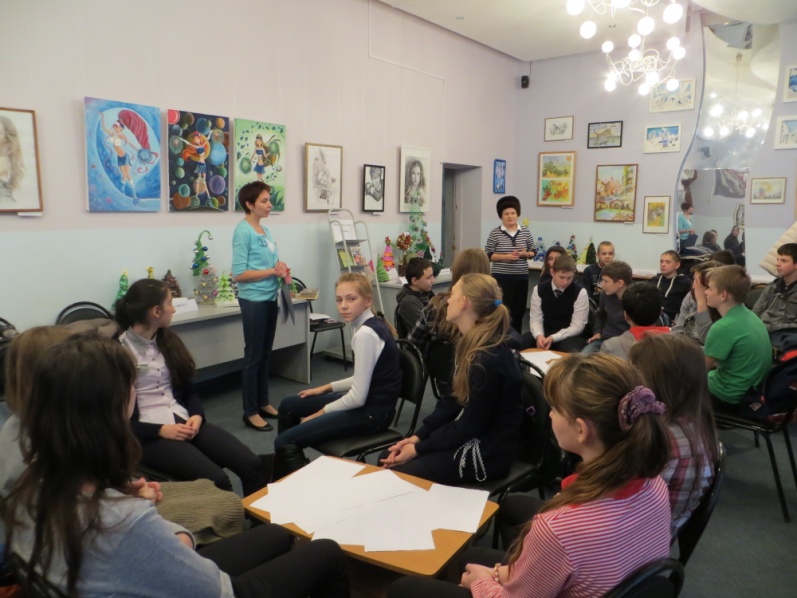 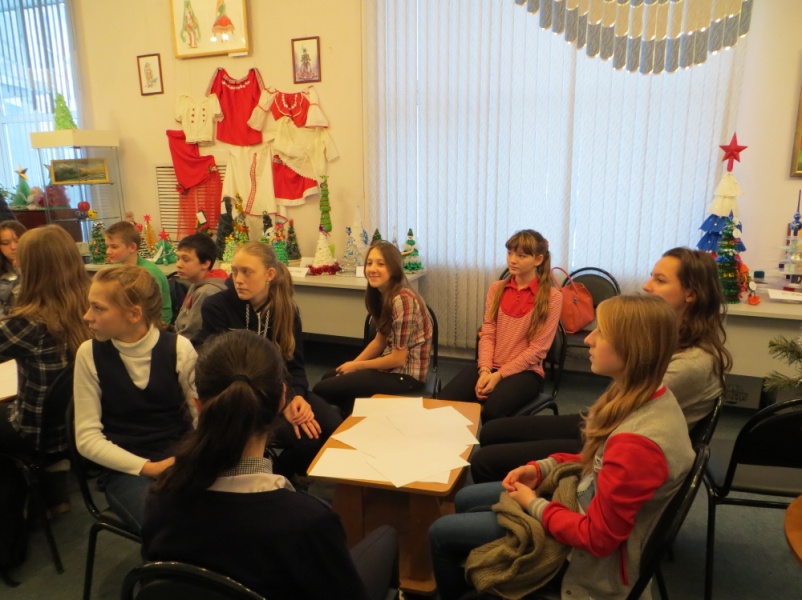 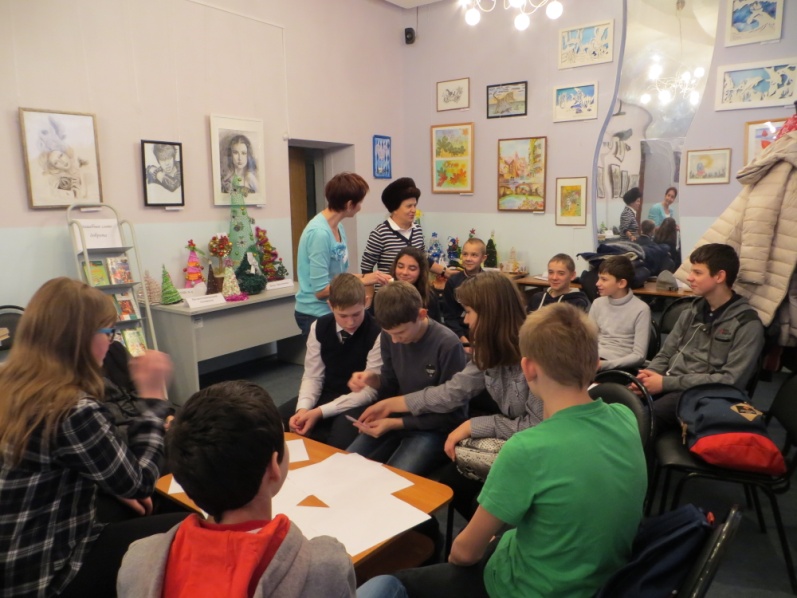 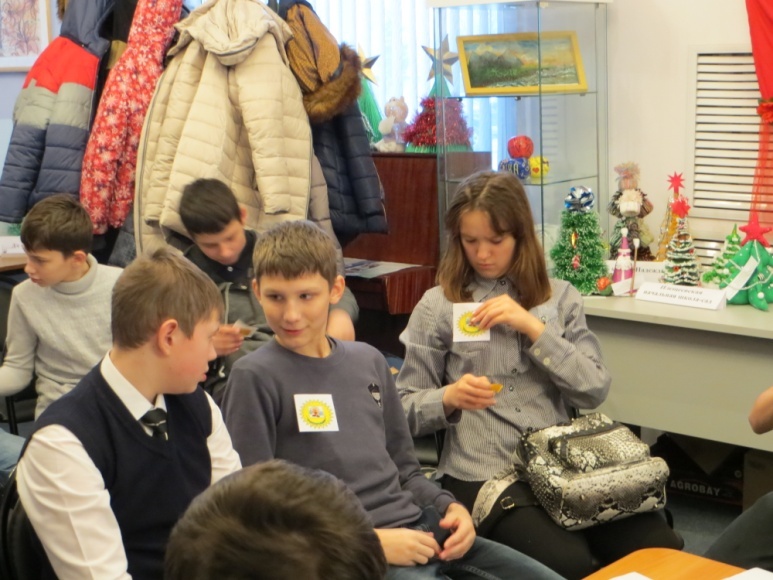 Волшебное слово – добротаИнтерактивная игра№НаименованиеКол-воЦенаСуммаНа чтоп/пматериаловизрасходовано1.Уайт-спирит1 шт.23.8023.80Дляразбавления эмали и очистки рук и кистей от краски2.Кисть малярная8 шт.16.40131.20Для покраски плит и бордюров цветника3.Эмаль ПФ-115 синяя3 банки (по 1 литру)86.40259.20Для окраски плит4.Эмаль ПФ-115 светло-голубая3 банки (по 1 литру)83.10249.30Для окраски плит5.Эмаль ПФ-115 красная1 банка (1 литр)93.3093.30Для окраски плит6.Эмаль ПФ-115 коричневая3 банки (по 1 литру)92.30276.90Для окраски плит7.Эмаль ПФ-115 желтая2 банки (по 1 литру)92.30184.60Для окраски плит и бордюров цветника8.Растворитель1 шт.25.0025.00Дляразбавления краски и очистки рук и кистей от краскиянварьВолшебное слова - доброта февральУрок толерантности «Жить в мире с собой и другими»мартСтрана вежливостиапрельМы выбираем дружбумайБюро добрых услуг (рукописная книга, поздравления ветеранов)сентябрьМоя семья – мое богатствооктябрьКоктейль здоровьяноябрьЧеловеческие ценностидекабрьМастерство общения